Рекомендации по выбору парфюмерно-косметической продукцииК парфюмерно-косметической продукции относят вещества или их смеси, предназначенные для нанесения непосредственно на кожу, волосяной покров, ногти, губы, или на зубы и слизистую оболочку полости рта с целью их очищения, изменения их внешнего вида, придания приятного запаха, и/или коррекции запаха тела, и/или защиты, и/или сохранения в хорошем состоянии, и/или ухода за ними.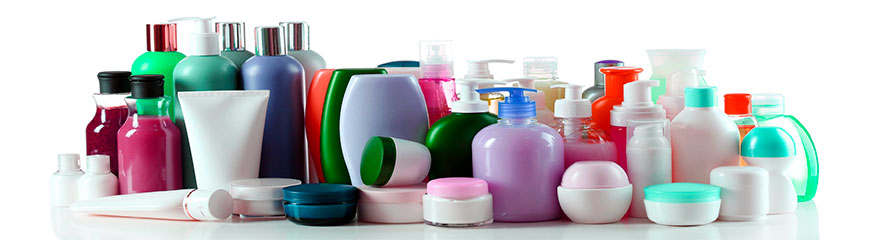 Чтобы сделать правильный выбор при покупке парфюмерно-косметической продукции, следует соблюдать некоторые правила, а именно:Не приобретать парфюмерно-косметическую продукцию у уличных торговцев, в магазинах и павильонах, где до сведения покупателя не донесено фирменное наименование организации, адрес и режим работы. Нежелательно покупать косметику и парфюмерию в случае, если продавец не может показать документы, подтверждающую безопасность продукции, а также, если торговля осуществляется без использования кассовых аппаратов.Обратить внимание на информацию на упаковке, которая должна содержать сведения о назначении продукции (если это не следует из наименования), входящих в состав ингредиентах, об ограничениях (противопоказаниях) для применения, способах и условиях применения, условиях хранения, о номинальном количестве (объем или масса) продукции в потребительской таре, дате изготовления (месяц, год) и сроке годности (месяцев, лет), цвет и/или тон (для декоративной косметики и окрашивающих средств).Кроме того, маркировка парфюмерно — косметической продукции должна содержать информацию о наименовании изготовителя и его местонахождении (юридический адрес, включая страну, а также наименование и местонахождение организации (юридический адрес), уполномоченной изготовителем на принятие претензий от потребителя.Покупателю до совершения покупки должна быть предоставлена возможность ознакомиться с запахом духов, одеколона, туалетной воды с помощью одноразовых бумажных тест-полосок, а также с другими свойствами и характеристиками приобретаемых товаров.При использовании стационарных косметических тестеров, расположенных в магазинах, следует помнить, что наносить на лицо, глаза и губы косметические средства небезопасно. Для того чтобы определить, как средство декоративной косметики будет выглядеть на коже, достаточно нанести на тыльную сторону ладони образец пудры, блеска для губ или тонального крема. Для нанесения необходимо воспользоваться одноразовым ватным диском, или ватной палочкой.Перед отпуском товара, в ненарушенной упаковке, продавец должен предложить покупателю проверить содержимое и исправность аэрозольной упаковки.Парфюмерию и косметику нужно выбирать тщательно, поскольку они не подлежат обмену. Покупателю парфюмерной продукции необходимо знать, что вернуть такой товар в магазин можно только в том случае, если в нем есть недостатки, либо если при покупке не была предоставлена необходимая и достоверная информация о товаре. При этом покупатель вправе потребовать также полного возмещения убытков, причиненных ему вследствие продажи товара ненадлежащего качества.При возникновении вопросов, связанных с нарушениями прав потребителей при продаже, в том числе парфюмерно-косметических товаров, можно обращаться:-в Общественную приемную Управления Роспотребнадзора по Новгородской области по адресу: В.Новгород, ул. Германа, д.14 каб. № 101 тел. 971-106, 971-117;-в  Центр по информированию и консультированию потребителей по адресу: г. Великий Новгород, ул. Германа 29а, каб. 5;12 тел. 77-20-38, 73-06-77.Работает Единый консультационный центр, который функционирует в круглосуточном режиме, по телефону 8 800 555 49 43 (звонок бесплатный), без выходных дней на русском и английском языках.Дополнительно информируем, что функционирует Государственный информационный ресурс для потребителей https://zpp.rospotrebnadzor.ru. Каждый потребитель может ознакомиться с многочисленными памятками, обучающими видеороликами, образцами претензионных и исковых заявлений. На ресурсе размещена вся информация о судебной практике Роспотребнадзора в сфере защиты прав потребителей.